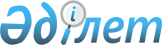 2014 жылға арналған Т. Рысқұлов ауданының ауылдық елді мекендеріне жұмыс істеуге және тұруға келген  денсаулық сақтау, білім беру, әлеуметтік  қамсыздандыру, мәдениет, спорт және ветеринария мамандарына әлеуметтік  қолдау шараларын ұсыну  туралыЖамбыл облысы Т.Рысқұлов ауданы мәслихатының 2014 жылғы 21 сәуірдегі  № 24-9 шешімі. Жамбыл облысы Әділет департаментінде 2014 жылғы 23 мамырда № 2225 болып тіркелді      РҚАО-ның ескертпесі.

      Құжаттың мәтінінде түпнұсқаның пунктуациясы мен орфографиясы сақталған.

      «Агроөнеркәсіптік кешенді және ауылдық аумақтарды дамытуды мемлекеттік реттеу туралы» Қазақстан Республикасының 2005 жылғы 8 шілдедегі Заңының 18 бабының 8 тармағына, Қазақстан Республикасы Үкіметінің 2009 жылғы 18 ақпандағы № 183 қаулысымен бекітілген Ауылдық елді мекендерге жұмыс істеу және тұру үшін келген денсаулық сақтау, білім беру, әлеуметтік қамсыздандыру, мәдениет, спорт және ветеринария мамандарына әлеуметтік қолдау шараларын ұсыну ережелерінің 2 тармағына сәйкес, Т.Рысқұлов аудандық мәслихаты ШЕШІМ ҚАБЫЛДАДЫ:



      1. 2014 жылға арналған Т.Рысқұлов ауданының ауылдық елді мекендеріне жұмыс істеуге және тұруға келген денсаулық сақтау, білім беру, әлеуметтік қамсыздандыру, мәдениет, спорт және ветеринария мамандарына келесі әлеуметтік қолдау шаралары көрсетілсін:



      1) жетпіс еселік айлық есептік көрсеткішке тең сомада көтерме жәрдемақы;



      2) тұрғын үй сатып алу немесе салу үшін әлеуметтік қолдау – бір мың бес жүз еселік айлық есептік көрсеткіштен аспайтын сомасында бюджеттік кредит.



      2. «2013 жылға арналған Т.Рысқұлов ауданының ауылдық елді мекендеріне жұмыс істеуге және тұруға келген денсаулық сақтау, білім беру, әлеуметтік қамсыздандыру, мәдениет, спорт және ветеринария мамандарына әлеуметтік қолдау шараларын ұсыну туралы» Т.Рысқұлов аудандық мәслихатының 2013 жылдың 14 қарашасындағы № 19-5 (нормативтік құқықтық актілерді тіркеу Тізілімінде № 2053 болып мемлекеттік тіркеуден өткен, аудандық «Құлан таңы» газетінің 2013 жылғы 29 қарашадығы № 100 (6930) санында жарияланған) шешімінің күші жойылды деп танылсын.



      3. Осы шешімнің орындалуын бақылау аудандық мәслихаттың экономика қаржы, бюджет және өзін-өзі басқаруды дамыту жөніндегі тұрақты комиссиясына жүктелсін.



      4. Осы шешім әділет органдарында мемлекеттік тіркелген күннен бастап күшіне енеді және алғаш ресми жарияланғаннан кейін күнтізбелік он күн өткен соң қолданысқа енгізіледі.

      

      Аудандық мәслихат                          Аудандық мәслихат

      сессиясының төрағасы                       хатшысы

      А. Тажиманов                               Б. Шамаев
					© 2012. Қазақстан Республикасы Әділет министрлігінің «Қазақстан Республикасының Заңнама және құқықтық ақпарат институты» ШЖҚ РМК
				